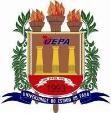 UNIVERSIDADE DO ESTADO DO PARÁ GABINETE DA REITORIAPRÓ-REITORIA DE GRADUAÇÃO DIRETORIA DE ACESSO E AVALIAÇÃOEDITAL N° 083/2022 – UEPAANEXO III - MODELO DE DECLARAÇÃO DO CACIQUE E/OU LIDERANÇA INDÍGENA DECLARAÇÃOEu, (nome completo do Cacique e/ou Liderança indígena), como representante do povo indígena (colocar o nome do povo), declaro que (nome completo do candidato) é indígena, membro da (colocar o nome da aldeia e/ou comunidade), e que tem o meu consentimento para candidatar-se ao Processo Seletivo para o Ingresso no Curso de Licenciatura Intercultural Indígena/UEPA, que caso seja aprovado também terá o nosso apoio para participar de todas as atividades exigidas pelo curso.Por ser verdade, segue data e assinatura.(Assinatura) 	,	de	de 2022.Curso de Licenciatura Intercultural Indígena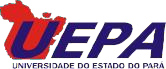 e-mail: licenciaturaindigena@uepa.br